  CERTIFICAT DE RENÚNCIA A UN CÀRREC DE LA JUNTA DIRECTIVA 1 Nom de la fundació. 2 Número de registre. 3 Data de la reunió.4 Quòrum de la reunió.5 Cal un mínim d’acord de les 2/3 parts del total de patrons6 Cal descriure en què consisteix l’acte de disposició acordat: descripció del bé i de l’acte de disposició.Que han votat favorablement dos terços o més del nombre total de patrons, sense comptar els que no podien votar per raó de conflicte d’interessos amb la Fundació, si és el cas.Que l’acte de disposició descrit a l’inici d’aquest document no està subjecte a lanecessària autorització prèvia del Protectorat, d’acord amb el previst en l’article 333-1.6 del Llibre tercer del Codi civil de Catalunya, relatiu a les persones jurídiques. Que l’operació és beneficiosa per a la Fundació pels motius següents:Que la destinació del producte obtingut de l’acte de disposició és la següent 7:Que, respecte de l’acte de disposició, Cap patró hi ha formulat objeccions8.S’hi han formulat les objeccions següents:Que es dóna el supòsit següent:Concorren les circumstàncies excepcionals següents que impedeixen complir totalment o parcialment el deure de reinversió en els actes de disposició dels béns de la dotació i els destinats directament al compliment de les finalitats fundacionals:La justificació de la destinació del producte que no es reinverteix és la següent9:S’adjunta un informe subscrit per tècnics independents que acredita la necessitat de l’acte de disposició i les raons que justifiquen la no-reinversió.El bé o els béns immobles, l’establiment o els establiments mercantils o el bé o elsbéns mobles objecte de l’alienació o gravamen, tenen un valor de mercat superior a100.000 euros o el 20% de l’actiu de la Fundació que resulta del darrer balançaprovat. S’adjunta un informe subscrit per tècnics independents que acredita que l’operació respon a criteris economicofinancers i de mercat (en el cas d’actes de disposició de bens negociats en mercats oficials, no cal informe de dos tècnics).Que en l’adopció de l’acord objecte d’aquesta declaració10: No es dóna una situació de conflicte d’interessos.7 Cal explicar a què es destina allò obtingut amb l’acte de disposició.8 Cal indicar si hi ha hagut o no objeccions i, en cas afirmatiu, quines són.9 Cal explicar la destinació i el motiu10 Cal marcar la situació que es doni en l’adopció de l’acord.11 Cal donar nom, cognom de la persona on es dona un conflicte d’interessos.“Article 332-13. Declaració responsableL’adopció de declaracions responsables pel patronat ha d’ésser acordada amb el vot favorable de dos terços del nombre total de patrons, sense computar els que no puguin votar per raó de conflicte d’interessos amb la fundació. En l’acta de la reunió i en els certificats que deixin constància d’aquests acords s’ha de fer constar el sentit del vot dels patrons. Les declaracions responsables s’han de formular d’acord amb un model normalitzat i acreditar mitjançant un certificat signat pel secretari amb el vistiplau del president.Prèviament a l’adopció de l’acord sobre la declaració responsable, els patrons han de disposar dels informes exigits per la llei i de la resta d’informació rellevant. Els models normalitzats de les declaracions responsables del patronat, signats per tots els patrons que les han adoptades, s’han de presentar al protectorat, juntament amb una còpia dels informes que escaiguin, abans d’executar l’acte o atorgar elcontracte que és objecte de la declaració responsable. També s’han d’adjuntar a la declaració responsable les objeccions a la contractació que hagi formulat qualsevol dels membres del patronat competent en la mateixa acta o en un escrit separat. La presentació de la declaració responsable davant delprotectorat ha de tenir lloc en el termini d’un mes a comptar de la data en què el patronat l’hagi acordada.La realització de l’acte o contracte objecte de la declaració responsable s’ha d’acreditar davant del protectorat, amb la presentació del document que elformalitzi, en el termini de dos mesos a comptar des de la data en què s’ha presentat la declaració responsable al protectorat. Si l’acte o contracte es formalitza per mitjà d’una escriptura pública, s’ha de protocol·litzar la declaració responsable.La informació sobre les declaracions responsables i sobre la perfecció dels actes o contractes que en són objecte ha de fer part del contingut mínim de la memòria dels comptes anuals, juntament amb la resta d’informació a què fa referència l’article 333-8.e.El protectorat ha de posar a disposició de les fundacions els models normalitzats de declaració responsable.La inexactitud, falsedat o omissió, de caràcter essencial, en qualsevol manifestació, dada o document que consti en una declaració responsable o que l’acompanyi comporten, amb l’audiència prèvia del patronat, la denegació de la facultatd’atorgar l’acte o contracte i, si aquest ja ha estat atorgat, s’aplica el que l’article 312-10 estableix sobre la ineficàcia d’acords, decisions i actes i es poden iniciar les actuacions que corresponguin per a exigir les responsabilitats que estableix la legislació. Els patrons que facin constar en acta llur vot contrari resten exempts de la responsabilitat que en pugui derivar.”“Article 333-1Actes de disposició i deure de reinversió1. L'alienació, el gravamen o qualssevol altres actes de disposició dels béns i drets que integren el patrimoni de la fundació s'han de fer a títol onerós i respectant les condicions dels fundadors o dels donants d'aquests béns. En qualsevol cas, l'import total obtingut s'ha de reinvertir en l'adquisició d'altres béns i drets que subroguin el lloc dels alienats o gravats, o en el millorament dels béns de la fundació.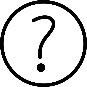 Què és?Per tal d’evitar l’excessiva intervenció del protectorat en la gestió interna de lesfundacions que establia la Llei 4/2008 de 24 d’abril, tant en els actes que requerien comunicació prèvia, com els que exigien autorització del protectorat per poder realitzar-los, es regula amb la Llei 7/2012, de 15 de juny, les declaracions de responsables.Amb la declaració de responsables es vol deixar en mans dels patronats, com a òrgan director de les fundacions, la responsabilitat de la presa de decisions en actes concrets en què cal -per la seva importància- una majoria qualificada del total del patronat, en concret caldrà l’acord de les 2/3 parts, del total de patrons.En concret, en els actes de disposició o gravamen que es vulguin realitzar a unafundació, caldrà justificar la necessitat d’aquest acte disposició. El patronat ha de justificar i acreditar aquest necessitat davant el protectorat en el termini màxim de 30 dies des que es fa aquest acte de disposició o gravamen.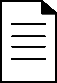 ModelEl Patronat de la Fundació	1, inscrita en el Registre de Fundacions amb el número	2, en la reunió de data	3, a la qual varen assistir	4 patrons i en la qual varen votar favorablement (cal un mínim d’acord de les 2/3 parts del total de5 patrons, va adoptar l’acord següent:6.La inexactitud, falsedat o omissió, de caràcter essencial, en qualsevol manifestació, dada o document que consti en aquesta declaració responsable o quel’acompanyi, comporten, amb l’audiència prèvia del Patronat, la denegació de la facultat d’atorgar l’acte o contracte, i si aquest ja ha estat atorgat, s’aplica el que l’article 312-10 del Codi civil de Catalunya estableix sobre la ineficàcia d’acords, decisions i actes, sens perjudici de l’exigència de les responsabilitats que estableix la legislació vigent.Els patrons signants DECLAREN: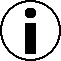 Més informacióSi els estatuts no estableixen una altra cosa, la necessitat i la conveniència de les operacions de disposició o gravamen directe o indirecte han d'estar justificades i acreditades documentalment. Abans de fer els actes de disposició, els patrons han de disposar de la informació adequada per a prendre la decisió responsablement. Els patronats han de comunicar al protectorat els actes de disposició o gravamen a què fa referència l'apartat 1 en el termini de trenta dies hàbils a partir del momenten què es fan.L'autorització prèvia del protectorat per a fer d'actes de disposició, gravamen o administració extraordinària és necessària en els casos següents:Si els béns o drets objecte de disposició s'han adquirit amb diners provinents de subvencions públiques.Si el donant ho ha exigit expressament.Si ho estableix una disposició estatutària.Si el producte de l'operació no es reinverteix totalment en el patrimoni de la fundació.4. Si, en el termini de dos mesos a partir de la presentació de la sol·licitud d'autorització, el protectorat no ha dictat una resolució expressa, opera el silenci administratiu positiu i l'objecte de la sol·licitud es té per autoritzat, llevat que el protectorat hagi requerit al sol·licitant determinada documentació relativa a la sol·licitud d'autorització.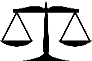 Regulació legalL’article 332-13 regula la Declaració responsable (modificat per la Llei 7/2012, 15 de juny) i en concret, l’article 333.1 de la Llei 4/2008 de 24 d’abril, del Llibre Tercer del Codi civil de Catalunya, relatiu a les persones jurídiques, estableix la regulació relativa als actes de disposició.